UNIVERSITY OF NOVI SAD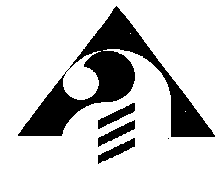 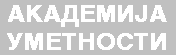 Novi Sad, Đure Jakšića 7  telephone: 021/422-177fax: 021/420-187Account number: 840-1451666-42www.akademija.uns.ac.rs  INFORMATION ON ENTRANCE EXAMINATIONS PROGRAMME   for students enrolling atMaster academic studiesin the Department of Dramatic Arts  in the academic year 2018/2019 Novi Sad, 2018       Academy of Arts is a higher education art and scientific institution which offers 1st cycle - Undergraduate academic studies, 2nd cycle - Master academic studies and 3rd cycle - Doctoral academic studies in the fields of music, fine arts, applied arts, dramatic and audiovisual arts as well as social studies and humanities (in the field of art).	The Academy organises its study programmes in accordance with the rules of studying based on the European Credit Transfer and Accumulation System (ECTS credits).Master academic studies consist of 60 ECTS credits which is equivalent to the period of one academic year or two semesters, as determined by the study programme.GENERAL REQUIREMENTS Master academic studies consist of 60 ECTS credits which is equivalent to the period of one academic year or two semesters, as determined by the study programme. To be eligible to enrol into the first year of Master academic studies, one must first pass the entrance exam.    The entrance exam can be taken by graduates who acquired at least 240 ECTS credits at undergraduate academic studies determined by the study programme:                       Study programme: Acting in Serbian Language:completed undergraduate academic studies in duration of four years in the art field of Acting (240 ECTS credits);Study programme: Multimedia Directing:      completed undergraduate academic studies in duration of four years in the art field of Directing, or a relevant study programme (240 ECTS credits); Study programme: Applied Theatre: completed undergraduate academic studies in duration of four years (240 ECTS credits);Study programme: Audiovisual Media, Module: 
Production in Audiovisual Media: completed undergraduate academic studies in duration of four years (240 ECTS credits);Study programme: Audiovisual Media, Module: 
Editing in Audiovisual Media:completed undergraduate academic studies in duration of four years (240 ECTS credits);Study programme: Audiovisual Media, Module: 
Camera:completed undergraduate academic studies in duration of four years (240 ECTS credits);Study programme: Audiovisual Media, Module:  
Sound Design:completed undergraduate academic studies in duration of four years (240 ECTS credits);Study programme: Audiovisual Media, Module:  
Lighting Design: completed undergraduate academic studies in duration of four years (240 ECTS credits);Study programme: Audiovisual Media, Module: Animation: completed undergraduate academic studies in duration of four years (240 ECTS credits);Study programme: Audiovisual Media, Module: Visual Effects:completed undergraduate academic studies in duration of four years (240 ECTS credits);The candidates submit the following documents to the Student Office:Application form (available at the reception desk of the Academy of Arts)Official diploma or Graduation Certificate of the previous level of studies with at least 240 ECTS credits (a copy does not have to be certified)Transcript of records of undergraduate academic studies (only if the candidate does not have a Diploma Supplement)a copy of an ID document (the original must be submitted for recording); in case of a biometric ID card, the scanned ID card must be submitted;proof of payment for entrance examination expenses (payment slip)Additional documentation for foreign citizens which is submitted with the application:a Certificate on Recognition of a foreign higher education Diploma of undergraduate academic studiesproof of health insurance proof of knowledge of the Serbian languageENTRANCE EXAM PROGRAMME OF ENROLMENT ON  MASTER ACADEMIC STUDIESEvaluation of the achieved success at the undergraduate academic studies  1. Study programme: Acting in Serbian LanguageEvaluation of the achieved success at the  undergraduate studies and  evaluation of the success in the entrance examination EXPLANATION OF INDIVIDUAL CATEGORIES OF ENTRANCE EXAMINATIONINDIVIDUAL STAGE WORK: an artistic project performed on stage before a committee (a monologue, monodrama, an extract from a monodrama, etc.) in duration of no more than 10 minutes, without technical support and with minimum use of props provided by the candidate.  The candidate’s preparation should not exceed 15 minutes and the performance should not exceed 10 minutes.ORAL PRESENTATION OF THE INDIVIDUAL STAGE WORK: an interview with the committee in which the candidate will clarify his or her choice of artistic techniques and explain the methodological and theoretical basis of the performed artwork.MOTIVATION LETTER should be submitted by the candidate with other application documentation.  This should be written clearly and concisely and should contain the candidate’s explanation of his or her desire to continue education at this level.  The letter should not be shorter than 1, or longer than 3 pages of A4 size, typed in 12-point font.The candidate’s success in the second part of the entrance examination is determined by the committee.	The committee comprises of three teachers from the relevant study programme, one being the teacher who will take the class in that academic year. The total number of points that the candidate obtains in the second part of the entrance exam in the field of arts is expressed as the average number of points assigned to the candidate by each member of the committee.  			The candidate who does not obtain more than 50 points in total in the entrance exam is considered to have failed the exam and is not eligible for ranking or admission. 2.    Study programme: Multimedia Directing Candidates are required to enclose a DVD of their sample works.  The minimum requirement is one film or a recorded theatrical performance. Excerpts from other works can only be submitted in addition to the complete recording of a theatrical performance or a film.   Candidates are required to enclose, in printed and electronic form, a synopsis for a film or a director’s explication of a theatrical performance.     Evaluation of the success in the entrance examination  The special affinity and aptitude test for entering the study programme is comprised of: an oral exam before a committee, which includes an interview about the candidate’s work; a general knowledge test of the theory and history of theatre and film; a test of knowledge of film, world and national drama; as well as a test of knowledge of theatrical and film literature and a general knowledge of art. The candidate’s success in the entrance exam for the study programme Multimedia Directing is assessed by the appointed committee.The total number of points that the candidate receives in the entrance exam for the study programme Multimedia Directing  is expressed as the average number of points assigned to the candidate by each member of the committee.  			The candidate who does not obtain more than 50 points in total in the entrance exam is considered to have failed the exam and is not eligible for ranking or admission.3. Study programme: Applied TheatreEvaluation of the achieved success at the  undergraduate studies and  evaluation of the success in the entrance examination EXPLANATION OF INDIVIDUAL CATEGORIES: PRESENTATION OF THE CANDIDATE’S PREVIOUS WORK The candidate must enclose a video material with excerpts from his or her projects in the field of performing arts or applied theatre (e.g. working with drama groups, drama-in-classroom projects, working with marginal groups or a social community with the application of drama methods, etc.), as well as their explanation in written form. In case the video material cannot be submitted, the candidate can make a slide presentation (PowerPoint). MOTIVATION LETTER should be submitted by the candidate with other application documentation.  This should be written clearly and concisely and should contain the candidate’s explanation of his or her desire to continue education at this level.  The letter should not be shorter than 1, or longer than 3 pages of A4 size, typed in 12-point font.INTERVIEW WITH THE CANDIDATE The candidate should explain before the committee his or her interests for this area of study and be prepared to talk about his or her previous experience and plans for the future.  4.   Study programme Audiovisual Media, 4.1. module: Production in Audiovisual Media          Evaluation of the success in the entrance examination Part One:A test in the field of productionA film production analysisAssessment of previous works	In this part of the entrance exam the candidate’s success is graded as pass/fail.	The candidates who have passed the first part of the entrance exam will take the second part of the entrance exam.Part Two:A test of creative production  .......................................................  total of 20 pointsCreative production project  ....................................................... total of 30 pointsKnowledge assessment in the field of production(an interview with the committee)   ....................................................... total of 30 pointsThe candidate’s success in the entrance exam for the Master study programme Production is assessed by the appointed committee.The total number of points that the candidate obtains in the part of the entrance exam in the field of arts is expressed as the average number of points assigned to the candidate by each member of the committee.			The candidate who does not obtain more than 50 points in total in the entrance exam is considered to have failed the exam and is not eligible for ranking or admission.4.    Study programme Audiovisual Media, 4.2. module: Editing in Audiovisual Media           Evaluation of the success in the entrance examination Part One:A test of audiovisual media historyA test of audiovisual media grammarAssessment of submitted worksHearing, rhythm and musical memory testsIn this part of the entrance exam the candidate’s success is graded as pass/fail.The candidates who have passed the first part of the entrance exam will take the second part of the entrance exam.Part Two:A creativity test   ...................................................................      total of 25 pointsPractical work - editing of the given video material   ...................................................................      total of 25 pointsKnowledge assessment in the field of audiovisual media (an interview with the committee)   ....................................................... total of 30 pointsThe candidate’s success in the entrance exam for the study programme Master academic studies in Editing in Audiovisual Media is assessed by the appointed committee.The total number of points that the candidate obtains in the second part of the entrance exam in the field of arts is expressed as the average number of points assigned to the candidate by each member of the committee.			The candidate who does not obtain more than 50 points in total in the entrance exam is considered to have failed the exam and is not eligible for ranking or admission.4.    Study programme Audiovisual Media, 4.3. module: Camera         Evaluation of the success in the entrance examination Assessment of submitted works  ......................................................... total of 15 pointsA test in the field of camera  ......................................................... total of 15 pointsPractical work with a video and photo cameraKnowledge assessment in the field of audiovisual media (an interview with the committee)   ....................................................... total of 25 pointsThe candidate’s success in the entrance exam for the study programme Master academic studies in Camera is assessed by the appointed committee.The total number of points that the candidate obtains in the part of the entrance exam in the field of arts is expressed as the average number of points assigned to the candidate by each member of the committee.			The candidate who does not obtain more than 50 points in total in the entrance exam is considered to have failed the exam and is not eligible for ranking or admission.4.    Study programme Audiovisual Media, 4.4. module: Sound DesignEvaluation of the success in the entrance examination Part One:A test in the field of recording and sound designA written analysis of the sound design in a feature filmAn interview with the committeeIn this part of the entrance exam the candidate’s success is graded as pass/fail.The candidates who have passed the first part of the entrance exam will have a multi-day practice and take the second part of the entrance exam.Part Two:Assessment of submitted works  ......................................................... total of 30 pointsPractical work with given material of the Academy  ......................................................... total of 20 pointsKnowledge assessment in the field of audiovisual media (an interview with the committee)   ....................................................... total of 30 pointsThe candidate’s success in the entrance exam for the study programme Master academic studies in Recording and Sound Design is assessed by the appointed committee.The total number of points that the candidate obtains in the second part of the entrance exam in the field of arts is expressed as the average number of points assigned to the candidate by each member of the committee.			The candidate who does not obtain more than 50 points in total in the entrance exam is considered to have failed the exam and is not eligible for ranking or admission.4.     Study programme Audiovisual Media, 4.5. module: Lighting Design Evaluation of the success in the entrance examination Assessment of submitted works  ......................................................... total of 15 pointsA test in the field of lighting design ......................................................... total of 15 pointsAssigned practical work   ......................................................... total of 35 pointsKnowledge assessment in the field of audiovisual media (an interview with the committee)   ....................................................... total of 15 pointsThe candidate’s success in the entrance exam for the study programme Master academic studies in Lighting Design is assessed by the appointed committee.The total number of points that the candidate obtains in the part of the entrance exam in the field of arts is expressed as the average number of points assigned to the candidate by each member of the committee.			The candidate who does not obtain more than 50 points in total in the entrance exam is considered to have failed the exam and is not eligible for ranking or admission.4.     Study programme Audiovisual Media, 4.6. module: AnimationEvaluation of the success in the entrance examination Part One:A test of knowledge of history and aesthetics of animationA test of audiovisual media grammarAssessment of submitted worksIn this part of the entrance exam the candidate’s success is graded as pass/fail.      The candidates who have passed the first part of the entrance exam will have a multi-day practice and take the second part of the entrance exam.Part Two:A test of creativity - drawing ..................................................... total of 25 pointsPractical work - animation …………………………………........ total of 25 pointsKnowledge assessment in the field of animation (an interview with the committee) …………………………………........ total of 30 pointsThe candidate’s success in the entrance exam for the study programme Master academic studies in Animation is assessed by the appointed committee.The total number of points that the candidate obtains in the second part of the entrance exam in the field of arts is expressed as the average number of points assigned to the candidate by each member of the committee.			The candidate who does not obtain more than 50 points in total in the entrance exam is considered to have failed the exam and is not eligible for ranking or admission.4.    Study programme Audiovisual Media, 4.7. module: Visual EffectsDocumentation required for the application: The explication of the artistic research project that the candidate intends to do as his or her Master’s thesisCurriculum VitaeShowreel - the candidate will submit his or her most important works edited and recorded on a DVD  Evaluation of the success in the entrance examination Assessment of the candidate’s submitted works  ............................................. total of 15 pointsA test in the field of visual effects ......................................................... total of 15 pointsPractical work - creating visual effects  ............................................. total of 25 pointsAn interview with the committee  ....................................................... total of 25 pointsThe candidate’s success in the entrance exam for the study programme Master academic studies in Visual Effects is assessed by the appointed committee.The total number of points that the candidate obtains in the entrance exam in the field of arts is expressed as the average number of points assigned to the candidate by each member of the committee.			The candidate who does not obtain more than 50 points in total in the entrance exam is considered to have failed the exam and is not eligible for ranking or admission.THE APPLICATION AND ENTRANCE EXAMINATION DATES FOR THE DRAMATIC ARTS DEPARTMENT   ARE ANNOUNCED ON THE WEBSITE OF THE ACADEMY OF ARTSNOTE: 	1. The candidates must provide a valid document as a proof of their identification.2. Mobile phones and electronic gadgets are strictly prohibited in the examination premises.3. The candidates who do not pass the entrance exam must take their documentation within 5 days from the announcement of the results of the call.The copies of the documents will not be returned.RANKING LISTThe candidate who has passed the entrance examination is eligible to be ranked for admission.The ranking is based on the total number of points earned in the entrance exam and the grade point average during undergraduate academic studies. The ranking list with the candidates who have passed the entrance examination and thus are eligible to admission is announced on the noticeboards at the Academy. The candidates who have not passed the entrance examination are not eligible to ranking or admission.The admission is made in compliance with the order of the ranking list and the deadline announced in the call for enrolment in the first year of undergraduate studies.An applicant of the call may file a complaint about the regularity of the call for enrolment, the regularity of the examination, or the ranking order of the candidates for admission to the master academic studies within three days from the announcement date of the ranking list on the noticeboards of the Academy.The complaint is filed with the Dean of the Academy.The Dean will make a formal decision regarding the applicant’s complaint within three days upon the receipt of the complaint.  The applicant may file a complaint with the Teaching Art and Scientific Council of the Academy about the formal decision from the previous section within three days upon the receipt of the decision.The Teaching Art and Scientific Council of the Academy will make a decision within three days upon the receipt of the complaint.The decision of the Teaching Art and Scientific Council  of the Academy is final.  Average gradePOINTS1.10.00202.9.99 -  9.50183.9.49 -  9.00164.8.99 – 8.50145.8.49 -  8.00126.7.99- 7.50107.7.49- 7.0088.6.99- 6.5069.6.49- 6.004SUCCESS AT PREVIOUS STUDY CYCLESUCCESS AT PREVIOUS STUDY CYCLEENTRANCE EXAMINATIONENTRANCE EXAMINATIONTOTAL POINTS EARNEDCATEGORYPOINTSCATEGORYPOINTSTOTAL POINTS EARNEDAVERAGE GRADE INDIVIDUAL STAGE WORK 0.10.00 – 9.5010INDIVIDUAL STAGE WORK 0.  9.49 – 9.007,5INDIVIDUAL STAGE WORK 0.  8.99 – 8.505INDIVIDUAL STAGE WORK 0.  8.49 – 8.002.5INDIVIDUAL STAGE WORK 0.  7.99 – 7.502INDIVIDUAL STAGE WORK 0.  7.49 – 7.001INDIVIDUAL STAGE WORK 0.  6.99 – 6.000.5INDIVIDUAL STAGE WORK 0.AVERAGE GRADE IN ACTING COURSEORAL PRESENTATION OF INDIVIDUAL STAGE WORK 0.10.00 – 9.5010ORAL PRESENTATION OF INDIVIDUAL STAGE WORK 0.  9.49 – 9.007.5MOTIVATION LETTER0 - 10  8.99 – 8.505RHYTHM  APTITUDE TEST 0 - 5  8.49 – 8.002.5RHYTHM  APTITUDE TEST 0 - 5  7.99 – 7.502HEARING  APTITUDE TEST 0 - 5  7.49 – 7.001HEARING  APTITUDE TEST 0 - 5  6.99 – 6.000.5HEARING  APTITUDE TEST 0 - 5TOTAL      0 - 20TOTAL 0 - 80100Practical and written works40 points in totalOral exam40 points in totalSUCCESS AT PREVIOUS STUDY CYCLESUCCESS AT PREVIOUS STUDY CYCLEENTRANCE EXAMINATIONENTRANCE EXAMINATIONTOTAL POINTS EARNEDCATEGORYPOINTSCATEGORYPOINTSTOTAL POINTS EARNEDAVERAGE GRADE PRESENTATION OF THE CANDIDATE’S PREVIOUS WORK0 - 2010.0030PRESENTATION OF THE CANDIDATE’S PREVIOUS WORK0 - 209.99 -  9.5027PRESENTATION OF THE CANDIDATE’S PREVIOUS WORK0 - 209.49 -  9.0024PRESENTATION OF THE CANDIDATE’S PREVIOUS WORK0 - 208.99 – 8.5020PRESENTATION OF THE CANDIDATE’S PREVIOUS WORK0 - 208.49 -  8.0016PRESENTATION OF THE CANDIDATE’S PREVIOUS WORK0 - 207.99- 7.5012PRESENTATION OF THE CANDIDATE’S PREVIOUS WORK0 - 207.49- 7.008PRESENTATION OF THE CANDIDATE’S PREVIOUS WORK0 - 206.99- 6.504PRESENTATION OF THE CANDIDATE’S PREVIOUS WORK0 - 206.49- 6.001PRESENTATION OF THE CANDIDATE’S PREVIOUS WORK0 - 20MOTIVATION LETTER0 - 10INTERVIEW WITH THE CANDIDATE0.INTERVIEW WITH THE CANDIDATE0.TOTAL      0 - 30TOTAL 0 - 70100